Д/з от 13.09, 14.09.Кто не выполнил предыдущее д/з, пожалуйста, выполните его к следующему уроку вместе с новым заданием (знаки в тональностях и правила по интервалам знать на пятёрку, интервалы построить, номер несколько раз пропеть).Повторяем правила по трём видам мажора и трём видам минора.Мажор: в гармоническом виде и в восходящем, и в нисходящем направлениях понижается VI ступень. В мелодическом ― вверх идём как в натуральном, вниз – понижаем VII и VI ступени.Минор: в гармоническом виде и в восходящем, и в нисходящем направлениях повышается VII ступень. В мелодическом – вверх повышаются VI и VII ступени, вниз – идём как в натуральном.В тональностях Фа мажор и ре минор постройте письменно в тетради гармонические и мелодические виды. Затем эти гаммы обязательно поём и играем!№ 277 ― определяем тональность, настраиваемся в ней, споём этот номер с дирижированием несколько раз, а затем выучим его наизусть (петь! Играть не надо).Постройте интервалы от указанных звуков вверх. Задание выполняем за фортепиано, отсчитывая нужное количество тонов и полутонов. Каждый интервал проигрывайте несколько раз.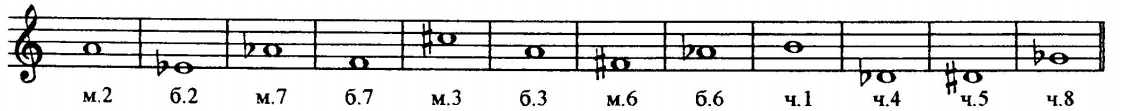 